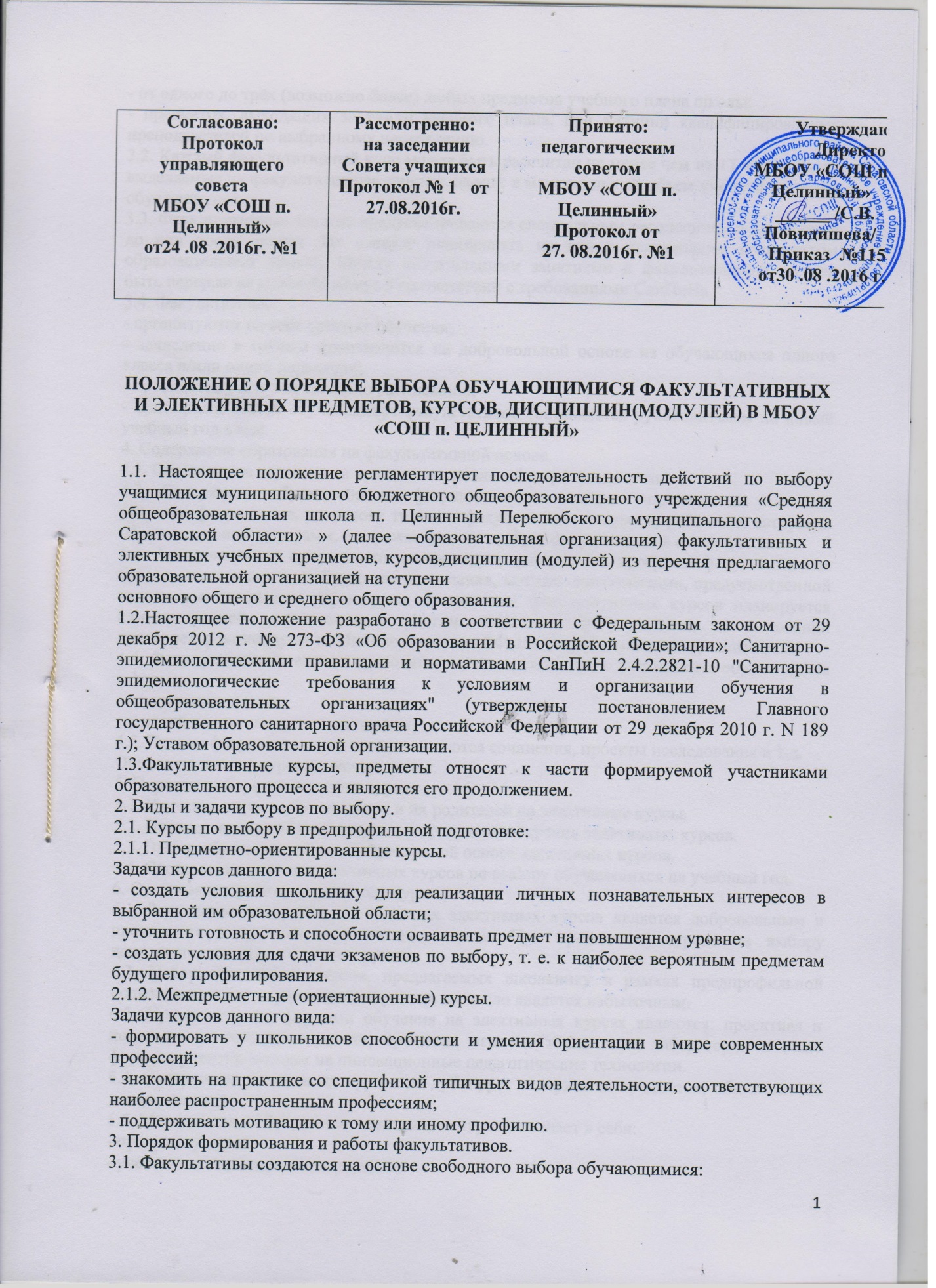 - от одного до трёх (возможно более) любых предметов учебного плана школы;- предметов, выходящих за рамки учебного плана, при наличии квалифицированных преподавателей по выбранному направлению.3.2. Каждый факультативный курс может быть рассчитан не менее чем на 17 часов. Часы, выделяемые на факультативные занятия, входят в максимальный объем учебной нагрузки обучающегося.3.3. Факультативные занятия предусматриваются специальным расписанием и проводятся до или после уроков. Их следует планировать на дни с наименьшим количеством образовательных уроков. Между обязательными занятиями и факультативами должен быть перерыв не менее 45 минут в соответствии с требованиями СанПиНа.3.4. Факультативы:- организуются на всех уровнях обучения;- зачисление в группы производится на добровольной основе из обучающихся одного класса и/или одной параллели;- проводятся учителем согласно расписанию;- примерный состав обучающихся факультативов составляется руководителем на новый учебный год в мае.4. Содержание образования на факультативной основе.4.1. Образование строится на принципах уровневой дифференциации.4.2. Содержание образования на факультативных занятиях определяется учителем, ведущим факультатив, на основе типовых факультативных курсов, рабочих и авторских образовательных программ, и отражается в программе факультатива в его названии.4.3. Администрация организации контролирует выполнение программ факультативных курсов, посещаемость, соблюдение расписания, ведение документации, предусмотренной настоящим положение. Предметная диагностика факультативных курсов планируется администрацией организации с учетом специфики факультативов на основании критериев, рекомендуемых Минобразованием РФ или разрабатываемых организацией. 4.4. Факультативные занятия проводятся с учётом списочного контингента обучающихся в форме:- групповых занятий;- занятий по индивидуальным планам;4.5. Итогом факультативного занятия являются сочинения, проекты исследования и т.д. Оценка по итогам курса не выставляется.5. Порядок выбора элективного курса.5.1. Изучение спроса обучающихся и их родителей на элективные курсы.5.2. Предоставление обучающимся и их родителям перечня элективных курсов.5.3. Выбор обучающимися на добровольной основе элективных курсов.5.4. Составление перечня элективных курсов по выбору обучающихся на учебный год.6. Организация работы элективных курсов.6.1. Зачисление в группы для изучения элективных курсов является добровольным и происходит в группах постоянного состава. При проведении курсов по выбору допускается деление класса на группы.6.2. Набор элективных курсов, предлагаемых школьнику в рамках предпрофильной подготовки, носит вариативный характер, их число является избыточным.6.3. Приоритетными формами обучения на элективных курсах являются: проектная и исследовательская деятельность, практики, игровые технологии, лаборатории и иные формы, ориентированные на инновационные педагогические технологии.6.4. Содержание элективных курсов не дублирует содержания предметов, обязательных для изучения.6.5. Методическое обеспечение элективного курса включает в себя:- программу курса;- учебно-тематическое планирование;- учебную литературу для учителя и обучающихся;- систему творческих и методических наработок учителя и творческих работшкольников и другие педагогические средства, необходимое оборудование.6.6. Реализация содержания предпрофильного обучения обеспечивается программами, утвержденными Министерством образования и науки РФ, рекомендованными на уровне Министерства образования Саратовской области. В случае отсутствия программы преподавание элективных курсов в рамках предпрофильного обучения ведется по программам, разработанным педагогами организации и прошедшими стороннюю экспертизу на уровне ГАУ ДПО «СОИРО».6.7. Программа элективного курса должна соответствовать следующим условиям:- учитывать особенности обучающихся;- знакомить с методами научных исследований, применяемых в науках и интересующих обучающихся;- опираться на школьную программу, но не дублировать ее, а дополнять и способствовать формированию исследовательских умений;- нацеливать на подготовку к экзаменам, олимпиадам;- уделять внимание формированию таких умений, как конспектирование учебного материала, наблюдение, анализ, обобщение, рефлексия, систематизация.6.8. В качестве учебной литературы по элективным курсам используются учебные пособия, научно-популярная литература, справочные издания.6.9. Преподавание элективных курсов ведется по расписанию, составленному с учетом требований СанПиНа, в соответствии с нормативами учебного времени.6.10. Преподаватель элективных курсов несет ответственность за жизнь и здоровье школьников во время проведения занятий и экскурсий в соответствии с приказом об охране труда и техники безопасности.6.11. Преподаватель элективных курсов своевременно ведет записи (темы занятий, учет посещаемости) в классном журнале, который хранится в учительской.6.12. Изучение курса для каждого ученика завершается зачетной работой (презентацией, защитой, демонстрацией (и иными формами) результатов своей работы), оценка выставляется в журнал.6.13. Мониторинговые исследования результативности преподавания конкретного элективного курса осуществляются:- через анализ отметок по предметам, связанных с элективным курсом;- через анкетирование школьников, педагогов, родителей, целью которого является анализ уровня удовлетворенности школьников элективными занятиями;- результаты участия школьников в олимпиадах, конференциях, конкурсах и пр.6.14. По окончании элективного курса учащийся может сменить заявленный курс на другой.6.15. Элективный курс оценивается, если ученик выполнил зачетную работу: проект, творческая или исследовательская работа, тест, зачет и т.д. Порядок оценивания устанавливается в пояснительной записке к курсу. Итоговая оценка по курсу не выставляется. Она учитывается при выставлении итоговой оценки по родственному предмету.7. Ресурсное обеспечение элективных и факультативных курсов.7.1. Формы, средства и методы, используемые в преподавании элективов и факультативов, выбираются педагогом самостоятельно в зависимости от поставленных целей и задач.7.2. Программно-методическое обеспечение включает в себя:- программу курса;- информационно-содержательную основу курса;- учебно-тематическое планирование;- систему творческих наработок учителя и работ обучающихся и другие средства, необходимые в обучении.7.3. Реализация курсов осуществляется программами, прошедшими экспертизу в установленном порядке.8. Порядок финансирования.8.1. Количество часов, отведённых на факультативные и элективные курсы, определяется с учётом максимальной нагрузки согласно учебному плану школы.8.2. Оплата труда производится в соответствии с количеством проводимых занятий.9. Порядок управления.9.1. Администрация школы:- разрабатывает Положение о факультативных и элективных занятиях;- изучает спрос обучающихся и их родителей на факультативные и элективные курсы,- удовлетворенность их изучаемыми факультативными и элективными курсами;- разрабатывает и утверждает учебный план с полным перечнем факультативных и элективных курсов;- контролирует ведение предусмотренной Положением документации;- контролирует соблюдение требований в части обеспечения условий, в том числе наполняемость групп;- организует факультативные и элективные занятия в соответствии с данным Положением.9.2. При организации факультативных и элективных занятий школа должна иметь следующие документы:- материалы анкетирования, определяющие выбор обучающимися и их родителями факультативных и элективных курсов; - приказ по школе, утверждающий списочный состав обучающихся факультативных и элективных курсов;- журналы учета проведенных факультативных и элективных занятий;- сведения об изучаемых факультативных и элективных курсах в классных журналах в разделе «Сведения о факультативных занятиях»;Данное Положение вступает в силу со дня его утверждения. Срок действия – до момента введения нового Положения.